Urząd Gminy Turośl								Turośl, 13 marca 2023 r.ul. Jana Pawła II 4918-525 TuroślPDŚ 6220.2.2023DECYZJAO ŚRODOWISKOWYCH UWARUNKOWANIACHNa podstawie art. 71 ust. 2 pkt 2, art. 75 ust. 1 pkt 4 oraz art. 84 ust. 1 i 2 oraz 85 ust. 2 pkt 2 ustawy z dnia 3 października 2008 roku o udostępnieniu informacji o środowisku i jego ochronie, udziale społeczeństwa w ochronie środowiska oraz o ocenach oddziaływania na środowisko (Dz. U. z 2022 r., poz. 1029 z późn. zm.) – zwanej dalej „ooś”, a także § 3 ust. 1 pkt 104 lit. a Rozporządzenia Rady Ministrów z dnia 10 września 2019 roku w sprawie przedsięwzięć mogących znacząco oddziaływać na środowisko (Dz. U. z 2019 r., poz. 1839) oraz art. 104 ustawy z dnia 14 czerwca 1960 roku Kodeks postępowania administracyjnego (Dz. U. z 2022 r., poz. 2000) - zwanej dalej „k.p.a.”, po rozpatrzeniu wniosku INWESTOR PRYWATNY w sprawie wydania decyzji o środowiskowych uwarunkowaniach realizacji przedsięwzięcia pn. „Rozbudowa, nadbudowa i przebudowa istniejącego budynku inwentarskiego o obsadzie 52 DJP z wewnętrznym zbiornikiem na gnojowicę o łącznej pojemności do 600 m3” realizowanego na działce nr ewid. 834, obręb Nowa Ruda, gm. Turośl, po zasięgnięciu opinii Regionalnego Dyrektora Ochrony Środowiska w Białymstoku, Dyrektora Państwowego Gospodarstwa Wodnego Wody Polskie Zarząd Zlewni w Giżycku oraz Państwowego Inspektora Sanitarnego w Kolnie,OrzekamStwierdzić brak potrzeby przeprowadzenia oceny oddziaływania na środowisko przedsięwzięcia pn. „Rozbudowa, nadbudowa i przebudowa istniejącego budynku inwentarskiego o obsadzie 52 DJP z wewnętrznym zbiornikiem na gnojowicę o łącznej pojemności do 600 m3” realizowanego na działce nr ewid. 834, obręb Nowa Ruda, gm. Turośl.Określam następujące warunki korzystania ze środowiska w fazie realizacji i eksploatacji przedsięwzięcia, ze szczególnym uwzględnieniem konieczności ochrony cennych wartości przyrodniczych, zasobów naturalnych oraz ograniczenia uciążliwości dla trenów sąsiednich: W związku z realizacją przedsięwzięcia maksymalna obsada bydła w gospodarstwie nie może przekroczyć wartości 57 DJPW projektowanym budynku zwierzęta będą chowane w systemie bezsciołowym. Odchody zwierzęce wykorzystywać jako nawóz organiczny na własnych polach oraz do nawożenia pól zgodnie z zawartymi umowami.Nie aplikować nawozu organicznego na gruntach gdy jest on pokryty śniegiem, zamrożony, wysycony wodą, bądź zalany.Wody opadowe i roztopowe będą odprowadzane rynnami i rurami spustowymi na tereny zielone należące do inwestora.W przypadku przedostawania się zanieczyszczeń do gruntu lub wód bezzwłocznie podjąć działania zmierzające do usunięcia skutków i przyczyn awarii.Padłe zwierzęta będą odbierane natychmiastowo, bezpośrednio przez firm specjalistyczną, zajmującą się utylizacją.U Z A S A D N I E N I EW dniu 30.12.2022 r. do tutejszego Organu wpłynął wniosek INWESTOR PRYWATNY, o wydanie decyzji o środowiskowych uwarunkowaniach przedsięwzięcia pn.: „Rozbudowa, nadbudowa i przebudowa istniejącego budynku inwentarskiego o obsadzie 52 DJP z wewnętrznym zbiornikiem na gnojowicę o łącznej pojemności do 600 m3” realizowanego na działce nr ewid. 834, obręb Nowa Ruda, gm. Turośl.Planowana inwestycja należy do przedsięwzięć mogących potencjalnie znacząco oddziaływać na środowisko, wymienione w § 3 ust. 1 pkt 104 lit. a Rozporządzenia Rady Ministrów z dnia 10 września 2019 roku w sprawie przedsięwzięć mogących znacząco oddziaływać na środowisko (Dz. U. z 2019 r., poz. 1839) dla których przeprowadzenie oceny o odziaływaniu przedsięwzięcia na środowisko może być wymagane. Na podstawie art. 61 § 4 k.p.a. tutejszy organ pismem znak: PDŚ.6220.2.2023 z dnia 18.01.2023 r. zawiadomił Strony postępowania o jego wszczęciu i możliwości zapoznania się z aktami zgromadzonymi w przedmiotowej sprawie oraz o możliwości składania uwag i wniosków. Jednocześnie, zgodnie z art. 64 ust. 1 pkt 1, 2 i 4, ust. 2 ustawy ooś  pismem znak: PDŚ.6220.2.2023 z dnia 18.01.2023 r. wystąpiono do Regionalnego Dyrektora Ochrony Środowiska w Białymstoku, Dyrektora Państwowego Gospodarstwa Wodnego Wody Polskie Zarząd Zlewni w Giżycku oraz Państwowego Inspektora Sanitarnego w Kolnie, o wydanie opinii co do potrzeby przeprowadzenia oceny oddziaływania przedsięwzięcia na środowisko, a w przypadku stwierdzenia takiej potrzeby – co do zakresu o oddziaływaniu przedsięwzięcia na środowisko.W odpowiedzi na wystąpienie Wójta Gminy Turośl o wydanie opinii co do potrzeby przeprowadzenia oceny oddziaływania przedsięwzięcia na środowisko, a w przypadku stwierdzenia takiej potrzeby co do zakresu raportu o oddziaływaniu przedsięwzięcia na środowisko,  Państwowy Powiatowy Inspektor Sanitarny w Kolnie pismem znak: NZ.7040.6.2023 z dnia 24.01.2023 r. (data wpływu 26.01.2023 r.) stwierdził brak podstaw prawnych do zajęcia stanowiska przez organ sanitarny. Regionalny Dyrektor Ochrony Środowiska w Białymstoku, Wydział Spraw Terenowych II w Łomży, postanowieniem z dnia 25.01.202 r., znak: WSTII.4220.14.2023.WN wyraził opinię że dla przedmiotowego przedsięwzięcia nie istnieje konieczność przeprowadzenia oceny oddziaływania na środowisko. Jednakże wskazał ujęcie w sentencji decyzji o środowiskowych uwarunkowaniach zapisu: Maksymalna obsada bydła w gospodarstwie nie może przekroczyć wartości 57 DJPDyrektor Zarządu Zlewni w Giżycku pismem z dnia 26.01.2023 r. (data wpływu 30.01.2023 r.) znak: BI.ZZŚ.3.4901.14.2023.MK zawiadomił o wyznaczeniu nowego terminu wydania opinii z uwagi na skomplikowany charakter sprawy.W związku z powyższym Wójt Gminy pismem znak PDŚ.6220.2.2023 z dnia 31.01.2023 r. obwieszczeniem zawiadomił strony postępowania o wyznaczeniu nowego terminu na wydanie opinii przez Dyrektora Zarządu Zlewni w Giżycku.Opinią znak sprawy BI.ZZŚ.3.4901.14.2023.MK z dnia 01.02.2023 r. (data wpływu 06.02.2023 r.) Dyrektor Zarządu Zlewni w Giżycku zajął stanowisko, że nie stwierdza się potrzeby przeprowadzenia oceny oddziaływania na środowisko dla tegoż przedsięwzięcia. Zgodnie z art. 10 i 49 k.p.a. organ zawiadomił strony postępowania poprzez zawiadomienie - obwieszczenie z dnia 10.02.2023 r. znak: PDŚ.6220.2.2023 o zakończeniu postępowania dowodowego i o możliwości wypowiedzenia się co do zebranych dowodów i materiałów przed wydaniem decyzji. W terminie określonym w ww. zawiadomieniu - obwieszczeniu nie wpłynęły żadne uwagi ani wnioski.Obszar, na którym będzie realizowane przedmiotowe zamierzenie, nie jest objęty ustaleniami obowiązującego miejscowego planu zagospodarowania przestrzennego.Planowane przedsięwzięcie będzie polegało na rozbudowie, nadbudowie i przebudowie istniejącego budynku inwentarskiego - obory do hodowli bydła mlecznego o maksymalnej obsadzie do 52 DJP. W wyniku realizacji inwestycji Gospodarstwo Inwestora będzie dysponować całkowitą maksymalną obsadą wynoszącą 56,8 DJP. Realizacja przedmiotowego zamierzenia prowadzona będzie na działce nr 834 o powierzchni 13,5798 ha. Obszar planowej inwestycji usytuowany jest w obrębie miejscowości Nowa Ruda, znajdującej się w granicach administracyjnych gminy Turośl. Teren pod projektowaną rozbudowę obecnie stanowi teren zabudowy zagrodowej klasy Br-RVI. Dodatkowo w ramach realizacji przedsięwzięcia zaplanowano budowę wewnętrznego zbiornika na odchody płynne o pojemności do 600m 3 .Bezpośrednie sąsiedztwo przedmiotowej inwestycji stanowią od strony zachodniej i wschodniej działki z zabudową zagrodową, natomiast od strony południowej znajdują się grunty rolne. Obsługę komunikacyjną zapewnia droga gminna (działka nr 986/1), z którą przedmiotowa nieruchomość graniczy od strony północnej. Najbliższy teren objęty ochroną akustyczną (zabudowa zagrodowa) znajduje się około 150 m na wschód od planowanego przedsięwzięcia.Istniejący profil produkcji gospodarstwa nastawiony jest na hodowlę bydła mlecznego. Działka nr 834 stanowi teren zabudowany, w której skład wchodzą: budynek mieszkalny, budynek gospodarczy, budynek inwentarsko-gospodarczy o obsadzie 11,8 DJP w mieszanym systemie chowu oraz budynek inwentarski o obsadzie 32 DJP w systemie bezściołowym. Na działce obecnie znajduje się zbiornik na gnojowicę o poj. 406 m 3 .Przedsięwzięcie polegające na rozbudowie, nadbudowie i przebudowie budynku inwentarskiego pozwoli na zwiększenie ilości posiadanych zwierząt oraz zapewni odpowiednie warunki chowu i dobrostanu stada. Gospodarstwo jest i będzie zaopatrywane w wodę z wodociągu gminnego. Woda na terenie inwestycyjnym zużywana będzie do pojenia zwierząt oraz na cele socjalno-bytowe.Aktualnie Inwestor prowadzi chów bydła w ilości 43,8 DJP. Po realizacji przedsięwzięcia powierzchnia zabudowy budynku inwentarskiego zajmować będzie maks. 650 m 2, z możliwą maksymalną obsadą do 52 DJP. Zwiększenie powierzchni przedmiotowego budynku, umożliwi przeniesienie 7 szt. krów mlecznych z istniejącego sąsiedniego budynku do przebudowanego obiektu inwentarskiego.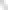 Po zakończeniu realizacji inwestycji działka będzie zabudowana następująco:budynek mieszkalny,budynek gospodarczy,budynek inwentarsko-gospodarczy o obsadzie 4,8 DJP:12 jałówek od ½ do 1 roku na głębokiej ściółce8 cieląt do ½ roku na głębokiej ściółcebudynek inwentarski o obsadzie 52 DJP ze zbiornikami na płynne odchody zwierzęce o poj. do 600 m3 ,52 szt. krów o wydajności od 6 tys. do 8 tys. na rusztach,zbiornik na gnojowicę o poj. 406 m 3.Zgodnie z zapisami zawartymi w KIP ustalono, że powstająca w gospodarstwie gnojówka będzie utrzymywana w nowoprojektowanym wewnętrznym zbiorniku o pojemności ok. 600 m 3, oraz istniejącym pozostawionym do wykorzystania zbiorniku zewnętrznym o poj. ok. 406 m 3. Obornik gromadzony na głębokiej ściółce wywożony będzie okresowo bezpośrednio na użytki rolne. Dodatkowo zaplanowano rozbiórkę istniejącego na siedlisku zbiornika na ścieki i wybudowanie nowego szczelnego zbiornika o poj. 10 m3, do którego odprowadzane będą ścieki z mycia zlewni i urządzeń. Wyprodukowane nawozy naturalne oraz ścieki bytowe będą przechowywane w taki sposób, aby nie powodować przenikania zanieczyszczeń do gleby i ziemi, wód powierzchniowych i podziemnych.Przy deklarowanej przez inwestora powierzchni gruntów będących w posiadaniu oraz przy uwzględnieniu umów przekazania części powstającego nawozu naturalnego można stwierdzić, że nawozy zostaną prawidłowo zagospodarowane.Roczną produkcję nawozów naturalnych w gospodarstwie rolnym oblicza się zgodnie ze wskaźnikami zawartymi w załączniku do Rozporządzenia Rady Ministrów z dnia 12 lipca 2018 roku w sprawie przyjęcia „Programie działań mających na celu zmniejszenie zanieczyszczenia wód azotanami pochodzącymi ze źródeł rolniczych oraz zapobieganiu dalszemu zanieczyszczeniu (Dz. U. Nr 2018, poz. 1339)roczna dawka gnojowicy i gnojówki nie powinna przekraczać 45 m3 na 1 ha, zaśroczna dawka obornika nie powinna przekraczać 40 ton na 1 ha, co w obydwu przypadkach daje po 170 kg N/ha, czyli dawkę azotu w nawozach naturalnych dozwoloną do stosowania zgodnie z obowiązującymi przepisami.Projektowany budynek inwentarski zostanie wykonany w technologii zapobiegającej przedostawaniu się odcieków do gruntu. W trakcie realizacji inwestycji zostanie wykorzystany sprawny technicznie sprzęt budowlany, który będzie przechowywany w budynku gospodarczym z betonową posadzką. Dodatkowo wykonane zostanie utwardzenie podjazdów i dojazdu do budynku.W fazie funkcjonowania przedsięwzięcia podstawowymi działaniami zapobiegającymi i zmniejszającymi oddziaływanie budynku inwentarskiego na środowisko będą następujące zabiegi technologiczne, techniczne i organizacyjne:wykonanie posadzki wodoszczelnej z betonu C25/30,posadzki będą myte myjką ciśnieniową przy pomocy czystej wody, która spływała będzie do zbiornika na gnojowicę, padłe zwierzęta będą odbierane natychmiastowo, bezpośrednio przez firmę specjalistyczną zajmującą się utylizacją, wody opadowe z budynku będą odprowadzane rynnami i rurami spustowymi na tereny przy obiekcie, odpady gromadzone będą w pojemnikach w wyznaczonych do tego miejscach.Na etapie eksploatacji posadzki budynków inwentarskich będą myte za pomocą myjki ciśnieniowej z użyciem czystej wody. Mycie powierzchni w zlewni oraz mycie instalacji prowadzone będzie za pomocą kwaśnej piany lub biodegradowalnego detergentu. Do dezynfekcji obory i urządzeń stosowane będą środki biobójcze przy użyciu termo zamgławiacza. Powstające ścieki będą odprowadzane do projektowanego, szczelnego zbiornika o pojemności do 10 m3 i wywożone do oczyszczalni ścieków. Istniejący zbiornik o tożsamej pojemności zostanie rozebrany.Planowane przedsięwzięcie oraz jego bezpośrednie otoczenie cechuje się typowo rolniczym krajobrazem. Występująca w sąsiedztwie szata roślinna oraz sposób zagospodarowania działek sąsiednich związany jest z prowadzoną produkcją rolniczą. W związku z usytuowaniem przedsięwzięcia w granicach terenów rolniczych, oraz w wystarczającej odległości od sąsiedniej zabudowy mieszkaniowej (zagrodowej) wsi Nowa Ruda, przedsięwzięcie nie powinno stanowić problemu lokalizacyjnego.Analizując uwarunkowania określone w art. 63 ust. I ustawy z dnia 3 października 2008 r. o udostępnianiu informacji o środowisku i jego ochronie, udziale społeczeństwa w ochronie środowiska oraz ocenach oddziaływania na środowisko (Dz. U. z 2022 r. poz. 1029 j.t. ze zm.) ustalono, że przedsięwzięcie nie jest zlokalizowane na: obszarach wodno-błotnych i innych o płytkim zaleganiu wód podziemnych, w tym na siedliskach łęgowych i w ujściach rzek, obszarach wybrzeży i w środowisku morskim, obszarach górskich lub leśnych, obszarach ujęć wód i obszarach ochronnych zbiorników wód śródlądowych, obszarach mających znaczenie historyczne, kulturowe lub archeologiczne, obszarach o znacznej gęstości zaludnienia, obszarach przylegających do jezior, obszarach ochrony uzdrowiskowej i w uzdrowiskach. Przedsięwzięcie nie jest zlokalizowane na obszarach, na których standardy jakości środowiska zostały przekroczone lub istnieje prawdopodobieństwo ich przekroczenia. W przedmiotowym przypadku nie wykazano transgranicznego oddziaływania oraz kumulowania się oddziaływań oraz ryzyka wystąpienia poważnych awarii lub katastrof naturalnych i budowlanych związanych z planowana inwestycją.Planowane przedsięwzięcie pod względem hydrograficznym zlokalizowane jest w dorzeczu Wisły, dla którego opracowano Plan gospodarowania wodami na obszarze dorzecza Wisły, przyjęty Rozporządzeniem Rady Ministrów z dnia 18 października 2016 r. (Dz. U. z 2016 r. poz. 1911). Inwestycja znajduje się w jednolitej części wód podziemnych (JCWPd) o kodzie PLGW200031. Stan ilościowy i stan chemiczny ww. jednolitej części wód podziemnych został określony jako dobry; JCWPd jest niezagrożona ryzykiem nieosiągnięcia celu środowiskowego. Zgodnie z art. 59 ustawy Prawo wodne, celem środowiskowym dla JCWPd jest zapobieganie lub ograniczanie wprowadzania do nich zanieczyszczeń, zapobieganie pogorszeniu oraz poprawa ich stanu, ochrona i podejmowanie działań naprawczych, a także zapewnienie równowagi między poborem a zasilaniem tych wód tak, aby osiągnąć ich dobry stan.Ponadto analizowane przedsięwzięcie znajduje się w zlewni jednolitej części wód powierzchniowych (JCWP) o nazwie „Pisa od wypływu z jeziora Roś do Turośli", kod: PLRW20001926489. Analizowana JCWP jest naturalną częścią wód, której stan określono jako zły, a ryzyko nieosiągnięcia celu środowiskowego uznano za zagrożone. Na podstawie art. 56 ustawy Prawo wodne, celem środowiskowym dla jednolitych części wód powierzchniowych niewyznaczonych jako sztuczne lub silnie zmienione jest ochrona oraz poprawa ich stanu ekologicznego i stanu chemicznego tak, aby osiągnąć co najmniej dobry stan ekologiczny i dobry stan chemiczny wód powierzchniowych, a także zapobieganie pogorszeniu ich stanu ekologicznego i stanu chemicznego.Biorąc pod uwagę lokalizację i skalę inwestycji oraz wielkość obiektów nie przewiduje się ryzyka wystąpienia poważnych awarii lub katastrof naturalnych i budowlanych, W sąsiedztwie planowanej inwestycji nie jest realizowane i nie jest planowane do realizacji w najbliższym czasie przedsięwzięcie, którego oddziaływanie kumulowałoby się z oddziaływaniem niniejszej inwestycji. Sposób magazynowania i zagospodarowania nawozów naturalnych, odprowadzania ścieków z terenu inwestycji oraz zaproponowane rozwiązania chroniące środowisko gruntowo-wodne należy uznać, iż planowane przedsięwzięcie nie powinno kolidować z realizacją celów środowiskowych określonych dla jednolitych części wód powierzchniowych  oraz jednolitych części wód podziemnych.Biorąc pod uwagę powyższe oraz uwarunkowania związane z kwalifikowaniem przedsięwzięcia do przeprowadzenia oceny oddziaływania na środowisko stwierdzono, że inwestycja przy rygorystycznym wdrożeniu rozwiązań chroniących środowisko wymienionych w karcie informacyjnej przedsięwzięcia, nie będzie negatywnie oddziaływać na środowisko przyrodnicze. Zatem uznano za uzasadnione odstąpienie od obowiązku przeprowadzenia oceny oddziaływania na środowisko planowanego przedsięwzięcia.Mając na względzie spełnienie wymogów w zakresie ochrony środowiska, orzeczono jak w sentencji.P O U C Z E N I EOd niniejszej decyzji przysługuje Stronom prawa wniesienia odwołania do Samorządowego Kolegium Odwoławczego w Łomży za pośrednictwem Wójta Gminy Turośl w terminie 14 dni od daty jej doręczenia.W trakcie biegu terminu do wniesienia odwołania Strona może zrzec się prawa do wniesienia odwołania wobec organu administracji publicznej, który wydał decyzję. Z dniem doręczenia organowi administracji publicznej oświadczenia o zrzeczeniu się prawa do wniesienia odwołania przez ostatnią ze stron postępowania, decyzja staje się ostateczna i prawomocna, co oznacza, iż decyzja podlega natychmiastowemu wykonaniu i brak jest możliwości zaskarżenia decyzji do Wojewódzkiego Sądu Administracyjnego.Nie jest możliwe skuteczne cofnięcie oświadczenia o zrzeczeniu się prawa do wniesienia odwołania. Złożenie oświadczenia o zrzeczeniu się prawa do odwołania skutkuje utratą możliwości do zaskarżenia decyzji. Wójt Gminy mgr Piotr NiedbałaDecyzja podlega opłacie skarbowej w wysokości 205 zł na podstawie załącznika do ustawy o opłacie skarbowej (część I, ust. 45, kolumna 3 – tj. Dz. U. z 2022 r., poz 2142 z późn. zm.). Załącznik:Charakterystyka planowanego przedsięwzięcia Otrzymują:INWESTOR PRYWATNYPozostałe strony zgodnie z art. 49 KPAa/aDo wiadomości:Regionalna Dyrekcja Ochrony Środowiska w BiałymstokuWydział Spraw Terenowych w Łomży, ul. Nowa 2, 18-400 ŁomżaPaństwowy Powiatowy  Inspektor Sanitarny  w Kolnie, ul. Wojska Polskiego 4, 18-500 KolnoRegionalny Zarząd Gospodarki Wodnej Zarząd Zlewni w Giżycku, ul. Wodna 4, 11-500 Giżycko